             PHILIPPINES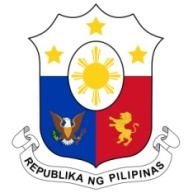 33rd Working Group Session on the Universal Periodic Review UPR OF DOMINICASalle XX, Palais des Nations09 May 2019Speaking Time:  2 minutes Speaking Order:  43 / 57  Thank you, Madam Vice-President.The Philippines warmly welcomes the delegation of Dominica and thanks it for the presentation of its national report.  The Philippines notes the progress made by Dominica on human rights promotion and protection since its last review, in particular, on strengthening the country’s resilience to the adverse impacts of climate change and on efforts to increase women’s representation in public office. We welcome Dominica’s development of a draft National Gender Policy 2018-2028 which aims to have an integrated approach to addressing gender-based violence including domestic violence and sexual violence.  In a constructive spirit, the Philippines presents the following recommendations: 	Further enhance the participation of vulnerable groups and communities in the development and implementation of measures on climate resilience and disaster risk management; Continue its training and capacity building programs for duty bearers and stakeholders on addressing violence against women and children; Review existing national legislations to ensure conformity with international human rights treaties to which it is a State party; andContinue engaging international and regional partners, including the OHCHR, to address issues on capacity and resources required to better fulfil its international treaty obligations.The Philippines wishes the Dominica every success in this UPR session. Thank you, Madam Vice-President. END